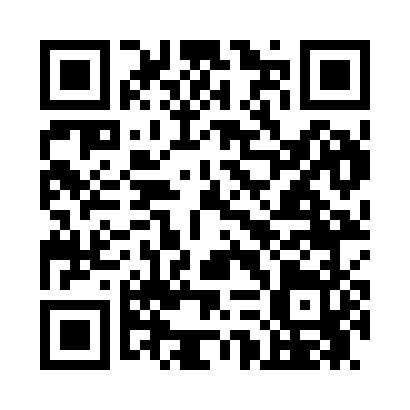 Prayer times for Copalis Beach, Washington, USAMon 1 Apr 2024 - Tue 30 Apr 2024High Latitude Method: Angle Based RulePrayer Calculation Method: Islamic Society of North AmericaAsar Calculation Method: ShafiPrayer times provided by https://www.salahtimes.comDateDayFajrSunriseDhuhrAsrMaghribIsha1Mon5:276:541:204:557:479:142Tue5:256:521:204:567:489:163Wed5:236:501:204:577:509:184Thu5:216:481:194:577:519:195Fri5:186:461:194:587:539:216Sat5:166:451:194:587:549:237Sun5:146:431:194:597:559:248Mon5:126:411:185:007:579:269Tue5:096:391:185:007:589:2810Wed5:076:371:185:018:009:3011Thu5:056:351:185:028:019:3112Fri5:026:331:175:028:029:3313Sat5:006:311:175:038:049:3514Sun4:586:291:175:038:059:3715Mon4:566:271:175:048:069:3916Tue4:536:261:165:058:089:4017Wed4:516:241:165:058:099:4218Thu4:496:221:165:068:119:4419Fri4:466:201:165:068:129:4620Sat4:446:181:155:078:139:4821Sun4:426:161:155:078:159:5022Mon4:406:151:155:088:169:5223Tue4:376:131:155:088:189:5424Wed4:356:111:155:098:199:5525Thu4:336:101:155:098:209:5726Fri4:316:081:145:108:229:5927Sat4:286:061:145:108:2310:0128Sun4:266:051:145:118:2410:0329Mon4:246:031:145:118:2610:0530Tue4:226:011:145:128:2710:07